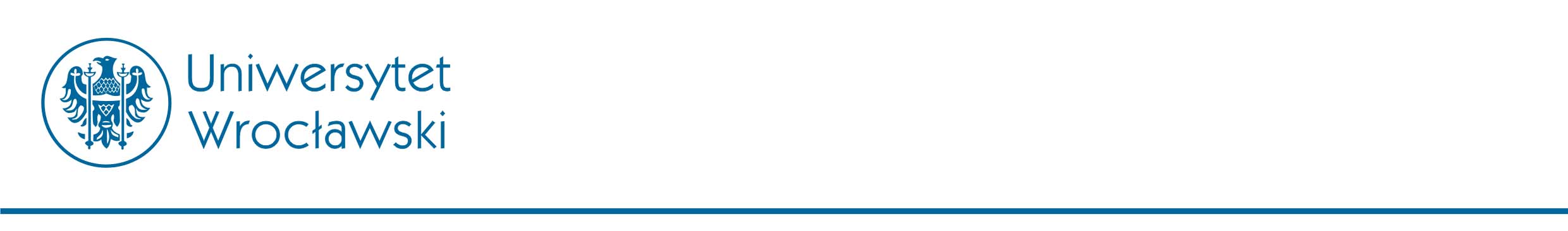 Numer wniosku doktoranta w roku kalendarzowymData złożenia wniosku(wypełnia doktorant)    (wypełnia doktorant)Prorektordo spraw studenckichWNIOSEK O DOFINANSOWANIE ZE ŚRODKÓW RADY DOKTORANTÓW UNIWERSYTETU WROCŁAWSKIEGOProrektordo spraw studenckichWNIOSEK O DOFINANSOWANIE ZE ŚRODKÓW RADY DOKTORANTÓW UNIWERSYTETU WROCŁAWSKIEGODANE O WNIOSKODAWCY  (wszystkie jasne pola w części I - IV wypełnia doktorant)DANE O WNIOSKODAWCY  (wszystkie jasne pola w części I - IV wypełnia doktorant)DANE O WNIOSKODAWCY  (wszystkie jasne pola w części I - IV wypełnia doktorant)DANE O WNIOSKODAWCY  (wszystkie jasne pola w części I - IV wypełnia doktorant)DANE O WNIOSKODAWCY  (wszystkie jasne pola w części I - IV wypełnia doktorant)1. Imię i nazwisko doktoranta,
    nr albumu, rok studiów1. Imię i nazwisko doktoranta,
    nr albumu, rok studiów2. Tel.2. Tel.3. e-mail3. e-mail4. Reprezentowana jednostka naukowa
   (wydział, instytut/katedra i zakład)4. Reprezentowana jednostka naukowa
   (wydział, instytut/katedra i zakład)INFORMACJE O PROJEKCIEINFORMACJE O PROJEKCIEINFORMACJE O PROJEKCIEINFORMACJE O PROJEKCIEINFORMACJE O PROJEKCIE1. Nazwa konferencji lub inicjatywy   naukowej1. Nazwa konferencji lub inicjatywy   naukowej2. Miejsce i termin realizacji (liczba dni)2. Miejsce i termin realizacji (liczba dni)3. Organizator3. Organizator4. Numer wniosku o dofinansowanie oraz łączna kwota dofinansowania uzyskanego w ramach poprzednich wniosków w danym roku kalendarzowym4. Numer wniosku o dofinansowanie oraz łączna kwota dofinansowania uzyskanego w ramach poprzednich wniosków w danym roku kalendarzowym5. Krótki opis czynnego udziału w projekcie wraz z wykazaniem merytorycznych efektów
(jeżeli opis zostanie uznany za niewystarczający, wnioskodawca może zostać poproszony o przedstawienie dodatkowych informacji)5. Krótki opis czynnego udziału w projekcie wraz z wykazaniem merytorycznych efektów
(jeżeli opis zostanie uznany za niewystarczający, wnioskodawca może zostać poproszony o przedstawienie dodatkowych informacji)5. Krótki opis czynnego udziału w projekcie wraz z wykazaniem merytorycznych efektów
(jeżeli opis zostanie uznany za niewystarczający, wnioskodawca może zostać poproszony o przedstawienie dodatkowych informacji)5. Krótki opis czynnego udziału w projekcie wraz z wykazaniem merytorycznych efektów
(jeżeli opis zostanie uznany za niewystarczający, wnioskodawca może zostać poproszony o przedstawienie dodatkowych informacji)5. Krótki opis czynnego udziału w projekcie wraz z wykazaniem merytorycznych efektów
(jeżeli opis zostanie uznany za niewystarczający, wnioskodawca może zostać poproszony o przedstawienie dodatkowych informacji)6. Charakter udziału w konferencji lub w inicjatywie naukowej 6. Charakter udziału w konferencji lub w inicjatywie naukowej 6. Charakter udziału w konferencji lub w inicjatywie naukowej 6. Charakter udziału w konferencji lub w inicjatywie naukowej czynny / bierny7. Organizator zapewnia publikację prezentowanego referatu:    Liczba punktów za publikację zgodnie z listą czasopism MNiSW:     ISSN czasopisma / P - poster / M - publikacja w monografii:7. Organizator zapewnia publikację prezentowanego referatu:    Liczba punktów za publikację zgodnie z listą czasopism MNiSW:     ISSN czasopisma / P - poster / M - publikacja w monografii:7. Organizator zapewnia publikację prezentowanego referatu:    Liczba punktów za publikację zgodnie z listą czasopism MNiSW:     ISSN czasopisma / P - poster / M - publikacja w monografii:7. Organizator zapewnia publikację prezentowanego referatu:    Liczba punktów za publikację zgodnie z listą czasopism MNiSW:     ISSN czasopisma / P - poster / M - publikacja w monografii:tak / nie..........................................III.  KOSZTORYS III.  KOSZTORYS III.  KOSZTORYS III.  KOSZTORYS III.  KOSZTORYS Źródła finansowania (suma pozycji 1 i 2): Źródła finansowania (suma pozycji 1 i 2): Źródła finansowania (suma pozycji 1 i 2): Źródła finansowania (suma pozycji 1 i 2): Kwota, o jaką ubiega się doktorant – środki Rady Doktorantów:Kwota, o jaką ubiega się doktorant – środki Rady Doktorantów:Kwota, o jaką ubiega się doktorant – środki Rady Doktorantów:Kwota, o jaką ubiega się doktorant – środki Rady Doktorantów:Inne źródła finansowania (suma pozycji a + b + c):Inne źródła finansowania (suma pozycji a + b + c):Inne źródła finansowania (suma pozycji a + b + c):Inne źródła finansowania (suma pozycji a + b + c):Kosztorys szczegółowyKosztorys szczegółowyKosztorys szczegółowyKosztorys szczegółowyKosztorys szczegółowyLp.Koszty planowane - wyszczególnienieKoszty planowane - wyszczególnienieKoszty planowane - wyszczególnienieKwota1)2)3)4)5)KOSZTY RAZEM:KOSZTY RAZEM:KOSZTY RAZEM:KOSZTY RAZEM:OŚWIADCZENIA DOKTORANTAOŚWIADCZENIA DOKTORANTAOŚWIADCZENIA DOKTORANTAOŚWIADCZENIA DOKTORANTAOŚWIADCZENIA DOKTORANTA1. Oświadczam, że wszystkie podane przeze mnie dane i informacje są zgodne z prawdą.Oświadczam także, że zdaję sobie sprawę z płynącej z regulaminów wewnętrznych Uniwersytetu Wrocławskiego oraz przepisów prawa polskiego odpowiedzialności ciążącej na mnie w przypadku poświadczenia nieprawdy. Zgadzam się również na cofnięcie dotacji w przypadku podania przeze mnie nieprawdziwych danych.1. Oświadczam, że wszystkie podane przeze mnie dane i informacje są zgodne z prawdą.Oświadczam także, że zdaję sobie sprawę z płynącej z regulaminów wewnętrznych Uniwersytetu Wrocławskiego oraz przepisów prawa polskiego odpowiedzialności ciążącej na mnie w przypadku poświadczenia nieprawdy. Zgadzam się również na cofnięcie dotacji w przypadku podania przeze mnie nieprawdziwych danych.1. Oświadczam, że wszystkie podane przeze mnie dane i informacje są zgodne z prawdą.Oświadczam także, że zdaję sobie sprawę z płynącej z regulaminów wewnętrznych Uniwersytetu Wrocławskiego oraz przepisów prawa polskiego odpowiedzialności ciążącej na mnie w przypadku poświadczenia nieprawdy. Zgadzam się również na cofnięcie dotacji w przypadku podania przeze mnie nieprawdziwych danych.1. Oświadczam, że wszystkie podane przeze mnie dane i informacje są zgodne z prawdą.Oświadczam także, że zdaję sobie sprawę z płynącej z regulaminów wewnętrznych Uniwersytetu Wrocławskiego oraz przepisów prawa polskiego odpowiedzialności ciążącej na mnie w przypadku poświadczenia nieprawdy. Zgadzam się również na cofnięcie dotacji w przypadku podania przeze mnie nieprawdziwych danych.1. Oświadczam, że wszystkie podane przeze mnie dane i informacje są zgodne z prawdą.Oświadczam także, że zdaję sobie sprawę z płynącej z regulaminów wewnętrznych Uniwersytetu Wrocławskiego oraz przepisów prawa polskiego odpowiedzialności ciążącej na mnie w przypadku poświadczenia nieprawdy. Zgadzam się również na cofnięcie dotacji w przypadku podania przeze mnie nieprawdziwych danych................................................czytelny podpis doktoranta...............................................czytelny podpis doktoranta...............................................czytelny podpis doktoranta...............................................czytelny podpis doktoranta...............................................czytelny podpis doktoranta2. Oświadczam, że w trakcie trwania projektu będę posiadał/a aktualne ubezpieczenie NNW 
(od następstw nieszczęśliwych wypadków). Dotyczy tylko osób wyjeżdżających poza Wrocław.2. Oświadczam, że w trakcie trwania projektu będę posiadał/a aktualne ubezpieczenie NNW 
(od następstw nieszczęśliwych wypadków). Dotyczy tylko osób wyjeżdżających poza Wrocław.2. Oświadczam, że w trakcie trwania projektu będę posiadał/a aktualne ubezpieczenie NNW 
(od następstw nieszczęśliwych wypadków). Dotyczy tylko osób wyjeżdżających poza Wrocław.2. Oświadczam, że w trakcie trwania projektu będę posiadał/a aktualne ubezpieczenie NNW 
(od następstw nieszczęśliwych wypadków). Dotyczy tylko osób wyjeżdżających poza Wrocław.2. Oświadczam, że w trakcie trwania projektu będę posiadał/a aktualne ubezpieczenie NNW 
(od następstw nieszczęśliwych wypadków). Dotyczy tylko osób wyjeżdżających poza Wrocław................................................		czytelny podpis doktoranta...............................................		czytelny podpis doktoranta...............................................		czytelny podpis doktoranta...............................................		czytelny podpis doktoranta...............................................		czytelny podpis doktorantaDECYZJADECYZJADECYZJADECYZJADECYZJAOPINIA RADY DOKTORANTÓWOPINIA RADY DOKTORANTÓWOPINIA RADY DOKTORANTÓWOPINIA RADY DOKTORANTÓWOPINIA RADY DOKTORANTÓW.....................................................................................................................................................................................................................................................................................................................................................................................................................................................................................................................................................................................................................................................................................................................................................................................................................................................................................................................................................................................................................................................................................................................................................................................................................................................................................................................................................................................................................................................................................................................................................................................................................................................................................................................................................................................................................................................................................................................………………………………………………podpis przewodniczącego/ wiceprzewodniczącego Rady Doktorantów………………………………………………podpis przewodniczącego/ wiceprzewodniczącego Rady DoktorantówDECYZJA O DOFINANSOWANIUDECYZJA O DOFINANSOWANIUDECYZJA O DOFINANSOWANIUDECYZJA O DOFINANSOWANIUDECYZJA O DOFINANSOWANIUPrzyznaję kwotę…………………………ze środków……………………………………………………………………………………Nie przyznaję dofinansowania……………………………………………………………………………………………………………Przyznaję kwotę…………………………ze środków……………………………………………………………………………………Nie przyznaję dofinansowania……………………………………………………………………………………………………………Przyznaję kwotę…………………………ze środków……………………………………………………………………………………Nie przyznaję dofinansowania……………………………………………………………………………………………………………Przyznaję kwotę…………………………ze środków……………………………………………………………………………………Nie przyznaję dofinansowania……………………………………………………………………………………………………………Przyznaję kwotę…………………………ze środków……………………………………………………………………………………Nie przyznaję dofinansowania……………………………………………………………………………………………………………Ewentualne uwagi i zalecenia: ……………………………………………………………………………………………………………………………………………………………Ewentualne uwagi i zalecenia: ……………………………………………………………………………………………………………………………………………………………Ewentualne uwagi i zalecenia: ……………………………………………………………………………………………………………………………………………………………Ewentualne uwagi i zalecenia: ……………………………………………………………………………………………………………………………………………………………Ewentualne uwagi i zalecenia: ……………………………………………………………………………………………………………………………………………………………………………………………………………………………………………………………………………………………………………………………………………………………………………………………………………podpis Prorektora ds. Studenckichpodpis Prorektora ds. Studenckichpodpis Prorektora ds. Studenckichpodpis Prorektora ds. Studenckichpodpis Prorektora ds. Studenckich